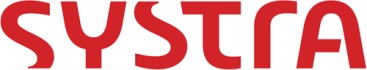 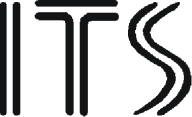 Institute for Transport StudiesPassenger Demand Forecasting Handbook (PDFH) Training Day – (ATOC - 200 Aldersgate Street (South Building), London EC1A 4HD)0945	CoffeeOutline and Objectives of the Day  (John Segal)Principles and Concepts (Mark Wardman)1140 	Coffee1200	PDFH 5.1 (John Segal/Fitsum Teklu)1300  	Lunch1345 PDFH 5.1 (cont.)(John Segal/Fitsum Teklu)1430	Practical Exercises(Fitsum Teklu)1630	Close